Муниципальное общеобразовательное учреждение«Средняя общеобразовательная школа №32 имени 177 истребительного авиационного московского полка»Г. о. Подольск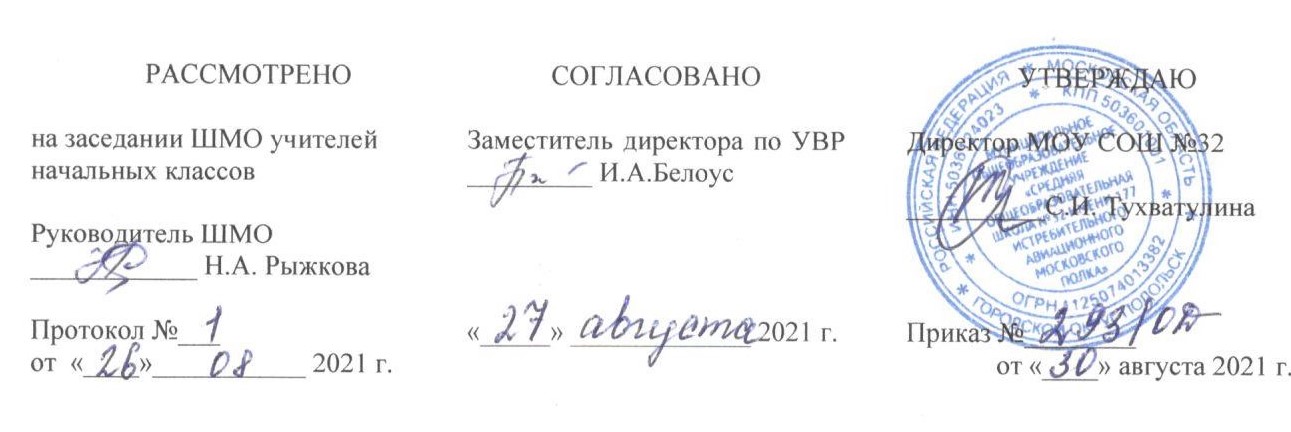 РАБОЧАЯ ПРОГРАММАПО РУССКОМУ ЯЗЫКУ(УМК «Перспектива»)2 А классУчебных недель:34Количество часов в неделю: 4,5Количество часов в год: 153                                                                                     Составитель:                                                                                                                                                                          учитель начальных классов                                                                                                          Белоус Ирина Алексеевна2021 – 2022 УЧЕБНЫЙ ГОДСодержаниеРабочая программа по учебному предмету «Русский язык» для 2 класса разработана в соответствии с ООП НОО МОУ СОШ №32, авторской программы «Русский язык. 1-4 классы» авторов Л.Ф. Климановой, С.Г. Макеевой «Русский язык. 4 класс». – М.: Просвещение,	2017.	Реализация	программы	предполагает	использование	УМК«Перспектива».В соответствии с Образовательной программой школы, на изучение предмета «Русский язык» во 2 классе отведено 170 часов из расчета 5 часов в неделю.Основные цели предмета «Русский язык»:Познавательная (ознакомление с основными положениями науки о языке и формирование на этой основе знаково-символического восприятия и логического мышления обучающихся);Социокультурная (формирование коммуникативной компетенции обучающихся: развитие устной и письменной, монологическорй и диалогической речи, а также навыков грамотного, безошибочного письма как показателей общей культуры человека).Основные задачи:формирование первоначальных представлений о единстве и многообразииязыкового и культурного пространства России, о языке как основе национального самосознания;развитие диалогической и монологической устной и письменной речи;развитие коммуникативных умений;развитие нравственных и эстетических чувств;развитие способностей к творческой деятельности.Планируемые результаты освоения учебного предмета «Русский язык»Данная	программа	позволяет	добиваться	следующих	результатов	освоения образовательной программы начального общего образования:Личностные результатыОбучающийся научится:понимать значимость речи для процесса общения;испытывать чувство гордости за родной язык;осознавать потребность в освоении лексического богатства родного языка;уважительно относиться к языку и его традициям;осознавать необходимость свободного владения языком для успешного общения;	применять навыки культурного поведения при общении. Обучающийся получит возможность:развивать личностные качества в процессе общения (внимание к собеседнику, терпение, использование вежливых слов и т. п.);испытывать потребность в общении;осмысливать значение общения;понимать культурную значимость орфографически верной письменной речи;осознавать необходимость писать грамотно;сформировать интерес к изучению истории русского языка;понимать значение орфоэпически правильно звучащей речи для успешного общения людей, для определения культурного уровня человека;стремиться к совершенствованию своей произносительной культуры;развивать потребность к постоянному обогащению своего словаря;проявлять интерес к топонимике родного края (к истории географических названий), к истории слов (в том числе и личных имён);научиться уважительному отношению к художественным произведениям, испытывать интерес к ним, воспитывать в себе внимательное отношение к использованию слова в художественной речи;создавать собственные словесные произведения по образцу;понимать изобразительные возможности гласных и согласных звуков в речи, использовать эти возможности при создании собственных речевых произведений;	осознать потребность обращения к справочной лингвистической литературе (орфографическому и орфоэпическому словарям) как непременное условие общей культуры;научиться добросовестно относиться к труду и его результатам (на примере знакомства с деятельностью В. И. Даля), усвоить негативное отношение к лени;усвоить уважительное отношение к семейным ценностям;осмыслить необходимость в чувстве сопереживания близким, попавшим в трудные ситуации;сформировать навыки поведения в экстремальных ситуациях; научиться проявлять интерес и уважение к различным профессиям и их представителям;научиться относиться с уважением к обычаям других народов и стран;расширять свой кругозор путём знакомства с новыми географическими объектами, старинными городами, выдающимися людьми; сформировать интерес и любовь к живой природе;сформировать гуманное отношение к домашним животным; соблюдать правила поведения при проведении дидактических игр в классе;оценивать степень своего продвижения в освоении учебного материала;понимать необходимость постепенности в усвоении знаний (на примере повторного обращения к употреблению разделительного твёрдого знака). Метапредметные результатыОбучающийся научится:использовать знаково-символические средства для решения учебных задач;работать с моделями слова, звуковыми схемами;пользоваться наглядно-образными схемами для классификации языковых единиц;контролировать свою речь в процессе общения. Обучающийся получит возможность научиться:находить сходство и различие языковых единиц (звук и буква, гласные и согласные звуки, слово и предложение, корень и приставка, суффикс; тексты разных типов и т. д.);сравнивать языковые единицы по разным критериям;развивать логическое мышление (при восстановлении последовательности предложений в тексте, при делении текста на предложения, при прогнозировании возможного содержания и типа текста по его заглавию, по изображённой на рисунке жизненной ситуации, при распределении слов на группы);развивать абстрактное мышление при классификации слов по частям речи;классифицировать языковые единицы по различным критериям;работать с предложенными алгоритмами и самостоятельно или с помощью учителя составлять алгоритмы (например, алгоритмы проверки орфограмм);понимать значение алгоритма для осуществления своей деятельности;сотрудничать со сверстниками в процессе выполнения парной и групповой работы;работать с различными словарями и справочниками, составленными по алфавитному принципу;развивать речь (при составлении словосочетаний и предложений из заданных слов и по рисунку, при изменении слов — названий предметов по числам, при работе с прозаическими текстами и составлении собственных текстов, при изложении текста, при доказательстве верности своего решения, при объяснении выбора проверочных слов, при подборе обобщающих слов, при составлении собственных речевых произведений по заданной теме, по жизненным впечатлениям, при подборе пословиц с заданным словом, при составлении загадок, составлении диалогов, характерных для различных коммуникативных ситуаций, и т. п.);развивать внимание (например: нахождение «третьего лишнего», работа с картинками, нахождение ещё не изученных орфограмм и т. п.);понимать значение орфоэпически грамотного произношения слов при общении;понимать важность орфографически правильного написания слов для общения, понимания письменной речи;понимать обучающую задачу дидактических игр;принимать участите в составлении учебных лингвистических словарей;применять полученные знания для решения практических задач.Предметные результатыРАЗВИТИЕ РЕЧИ. РЕЧЕВОЕ ОБЩЕНИЕОбучающийся научится:ориентироваться в ситуации общения, использовать правила речевого этикета (в групповых формах работы и других видах сотрудничества);различать устные и письменные формы общения;составлять рассказ о себе и своей семье по заданному алгоритму;	составлять предложение на заданную тему, правильно оформлять его на письме и в устной речи;понимать важность слова для точного называния предметов и явлений, формировать представление о неисчерпаемости лексического богатства русского языка;понимать необходимость осознания значения слова и его написания;называть основные языковые единицы (звуки, буквы, слова, предложения, текст);писать изложение текста из 40—55 слов по составленному плану.Обучающийся получит возможность научиться:поддерживать диалог с собеседником при помощи реплик и вопросов, проявлять внимание, терпение к собеседнику, уважение к чужому мнению;понимать и уметь объяснить значение жестов, мимики и рисунка для передачи информации;составлять и расшифровывать «рисуночное письмо»;составлять тексты разных типов и стилей, в том числе деловой текст (записка, письмо, объявление, поздравление);иметь наглядно-образное представление о структуре языка (единицах, из которых он состоит).ГЛАВНЫЙ ПОМОЩНИК В ОБЩЕНИИ — РОДНОЙЯЗЫК Фонетика, графика, орфография Обучающийся научится:понимать преимущества звуко-буквенного письма;осознавать необходимость знания букв для передачи устной речи на письме;использовать знание алфавита;понимать, какова роль гласных и согласных звуков в различении слов;систематизировать знания о звуках и буквах русского языка, понимать различие между звуками и буквами;находить и объяснять расхождения в количестве звуков и букв в слове;передавать на письме мягкость и твёрдость согласных звуков (обозначать мягкость согласных звуков на письме с помощью мягкого знака и букв е, ё, ю, я, и; твёрдость- с помощью букв а, о, э, у, ы);разграничивать две функции букв е, ё, ю, я, и: а) обозначение мягкости согласных звуков; б) обозначение двух звуков;делить слова на слоги, определять количество слогов в слове;находить ударный слог в слове, понимать смыслоразличительную функцию ударения (на примере омографов);понимать различия между звонкими и глухими согласными звуками;понимать, почему парные звонкие и глухие согласные в конце слова являются орфограммой;понимать отличие алгоритма объяснения проверяемого написания букв безударных гласных звуков, парных по звонкости-глухости согласных, непроверяемых ударением;верно писать буквосочетания жи—ши, ча—ща, чу—щу, чк, чн, щн, понимать, почему они носят традиционный характер и являются орфограммами;переносить слова по слогам в соответствии с правилами;употреблять прописную букву;правильно писать слова с удвоенными согласными;правильно писать слова с непроизносимыми согласными;уметь использовать мягкий знак в качестве разделительного и как показатель мягкости согласных звуков;употреблять при написании слов разделительные твёрдый и мягкий знаки, объяснять разницу в употреблении разделительных твёрдого и мягкого знаков. Обучающийся получит возможность научиться:различать произношение некоторых слов, характерное для литературной речи, и варианты произношения, которые встречаются в просторечии;понимать неоднозначность соотношения «звук-буква», объяснять случаи расхождения в написании и произношении при передаче звуков в слабых позициях (безударные гласные, парные звонкие-глухие согласные в конце слова);пользоваться орфографическим и орфоэпическим словарями, понимать их назначение;	иметь представление о единообразном написании слова. ЛексикаОбучающийся научится:формировать ценностное отношение к слову;расширять свой лексический запас словами разных тематических групп;иметь представление о слове как двусторонней языковой единице, имеющей материальную форму (звучание или написание) и значение;составлять двусторонние модели слов;формировать представление о понятийном (обобщающем) значении слова;понимать различие в функциях имён собственных и нарицательных.Обучающийся получит возможность:научиться понимать назначение толкового словаря, уметь с ним работать;научиться понимать принцип возникновения нескольких значений у одного слова, объяснять значение многозначного слова в конкретном случае;углубить знания об омонимах, различать омонимы и многозначные слова;углубить знания о синонимах, понимать возможные различия слов-синонимов (по сфере употребления, по стилистической и эмоционально-экспрессивной окрашенности);научиться выбирать синонимы в зависимости от ситуации общения;расширить знания об антонимах, подбирать антонимы к словам разных частей речи;понимать выразительные возможности фразеологических оборотов, объяснять значение устойчивых оборотов.Состав слова (морфемика) Обучающийся научится:называть части слова;выделять корень в родственных словах с опорой на смысловую связь однокоренных слов и на общность написания корней;разграничивать однокоренные слова и слова с омонимичными корнями;выделять приставку в слове, определять значение, которое приставки привносят в слово;различать предлоги и приставки;	находить суффикс в слове, определять значение, которое придаёт слову суффикс, и его роль в образовании новых слов;правильно употреблять окончание в устной и письменной речи (простейшие случаи ударного окончания);объяснять роль окончания для связи слов в предложении и в словосочетании. Обучающийся получит возможность научиться:формировать представление о слове как объединении морфем, стоящих в определённом порядке и имеющих определённое значение;понимать принцип единообразного написания морфем;	составлять слова с предложенными морфемами. МорфологияОбучающийся научится:определять части речи по обобщённому значению предметности, действия, признака и по вопросам;понимать роль использования слов каждой части речи в произведениях словесного творчества.Обучающийся получит возможность:научиться понимать грамматическую общность слов, относящихся к определённым частям речи;	получить образное представление о языке как о чётко организованной структуре. ИМЯ СУЩЕСТВИТЕЛЬНОЕОбучающийся научится:находить имена существительные в предложении по вопросу и общему значению предметности;	определять различия между одушевлёнными и неодушевлёнными, собственными и нарицательными существительными;осознанно употреблять заглавную букву при написании имён собственных, обобщать все известные способы употребления заглавной буквы;	определять число имён существительных. Обучающийся получит возможность научиться:верно употреблять существительные, имеющие вариативные формы окончаний (в родительном падеже множественного числа).ГЛАГОЛОбучающийся научится:находить глаголы в предложении по вопросу и общему значению действия;определять число глаголов.Обучающийся получит возможность научиться:ставить вопросы к глаголам в форме настоящего, прошедшего и будущего времени;	на практическом уровне изменять глаголы по временам. ИМЯ ПРИЛАГАТЕЛЬНОЕОбучающийся научится:находить в предложении имена прилагательные по их основному грамматическому значению и по вопросу;определять связь имени прилагательного с именем существительным в числе;классифицировать имена прилагательные на основе различия в их значении. Обучающийся получит возможность научиться:редактировать тексты, дополняя их именами прилагательными;	образовывать имена прилагательные от других частей речи. СИНТАКСИСПредложение Обучающийся научится:выделять предложение из связного текста, правильно оформлять его на письме;определять тип предложения по цели высказывания и по интонации. Обучающийся получит возможность научиться:	определять отношения между словами в предложении на основе вопроса от слова к слову;	составлять предложения разных типов. ТекстОбучающийся научится:озаглавливать текст;определять тему и главную мысль текста. Обучающийся получит возможность научиться:практически различать текст-описание, текст-повествование, текст-рассуждение;составлять план текста на основе памяток, образцов;составлять текст заданного типа, в том числе деловые тексты (записка, объявление, поздравительное письмо).Содержание учебного предмета «Русский язык»На реализацию программы по русскому языку во 2 классе в учебном плане предусмотрено 5 часов в неделю, 34 недели - 170 часов.Раздел I Мир общения (20 часов) Собеседники (3 часа)Представление о ситуации общения, её компонентах: собеседники, тема и цель общения, способы и результат общения. Язык - самое удобное средство общения. Различение устных и письменных форм речи. Факты из истории письменной речи.Требования к устной и письменной речи. Устные рассказы.Культура устной и письменной речи. Совершенствование процесса восприятия речи: понимание смысла высказывания партнёра, представление об интонационной законченно- сти предложения и смысловых частях высказывания, интонационной выразительности речи.Слово, предложение и текст в речевом общении (13 часов)Различия функции слова и предложения.Типы предложений по цели высказывания и по интонации.Основные свойства текста. Выделение самых общих признаков текста (состоит из предложений, связанных по смыслу, имеет тему и заглавие). Озаглавливание текста. Типы текстов: текст-описание, текст-повествование, текст-рассуждение.Главный помощник в общении - родной язык (4 часа)Основные языковые единицы, их особенности. Общее представление о языке как знаковой системе. Простейшие наглядно-образные модели слов и предложений.Раздел II Звуки и буквы. Слог. Ударение (65 часов)Гласные и согласные звуки. Обозначение их буквами (7 часов)Классификация гласных и   согласных звуков. Ударные   и безударные   гласные.Согласные звонкие и глухие, твёрдые и мягкие.Алфавит. Названия букв в алфавите. Сфера использования алфавитного порядка начальных букв слов.Роль гласных и согласных звуков в речи.Передача звуков речи на письме. Возможные расхождения произношения и написания. Понятие орфограммы.Звук «й» и буква «й» (3 часа)Сравнение звуков и (гласного) и й (согласного). Перенос слов с буквой й в середине слова.Звук «э» и буква «э» (1 час)Слова с буквой э в начале и в середине слова.Твёрдые и мягкие согласные звуки. Обозначение их на письме (6 часов)Парные и непарные по мягкости-твёрдости согласные звуки. Два способа обозначения мягкости согласного звука на письме: с помощью мягкого знака и с помощью гласных е, ё, ю, я, и, которые стоят после буквы мягкого согласного звука. Позиции, в которых буквы е, ё, ю, я, и обозначают два звука.Шипящие согласные звуки. Буквосочетания жи-ши, ча-ща, чу-щу, чк, чн, щн (7 часов)Сохранение традиции в написании данных буквосочетаний. Образование слов и форм слов сданными буквосочетаниями.Слог. Перенос слов (3 часа)Гласные звуки как слогообразующие. Определение количества слогов в   слове.Правила переноса слов.Ударение. Ударный слог (3 часа)Роль ударения в слове. Способы определения ударного слога в слове. Различение слов- омографов (одинаково пишутся, но произносятся с разным ударением). Произношение слов с верным ударением как признак грамотной, культурной речи. Работа с орфоэпическим словарем.Безударные гласные звуки. Их обозначение на письме (9 часов)Возможность передачи одинаковых гласных звуков в безударном положении разными буквами. Алгоритм проверки безударных гласных в слове. Подбор родственных слов для проверки безударного гласного в слове.Правописание слов с непроверяемыми написаниями (2 часа)Распределение слов с непроверяемыми написаниями по тематическим группам.Развитие навыков работы с орфографическим словарём.Звонкие и глухие согласные звуки. Их обозначение на письме (9 часов)Парные по звонкости-глухости согласные звуки. Возможность обозначения одинаковых согласных звуков разными буквами. Способы проверки парных по звонкости-глухости согласных в конце и в середине слова. Алгоритм проверки парных по звонкости-глухости согласных звуков. Способы проверки парных по звонкости-глухости согласных звуков путём изменения слова или подбора родственных слов.Слова с удвоенными согласными (3 часа)Удвоенные согласные как орфограмма. Работа с орфографическим словарём. Перенос слов с удвоенными согласными.Контрольная работа. Работа над ошибками (2 часа) Непроизносимые согласные (3 часа)Алгоритм способа проверки слов с непроизносимыми согласными. Слова, не содержащие непроизносимых согласных. Способы их проверки.Разделительные мягкий и твёрдый знаки (ь, ъ) (7 часов)Употребление разделительного мягкого знака после согласных перед буквами е, ё, и, ю, я. Первичные наблюдения за употреблением разделительного твёрдого знака.Раздел III Слово и его значение (20 часов)Что рассказало слово (4 часа)Слово как двусторонняя единица языка. Различение в слове двух сторон: звучания и значения (с помощью простейших структурно-семантических моделей). Обобщающее значение слова. Этимология слова (происхождение его значения).Имена собственные и нарицательные (3 часа)Различие в их функциях: называть целый ряд однородных предметов (имена нарицательные) или единичный предмет (имена собственные).Слова с несколькими значениями (2 часа)Необходимые условия для переноса названия с одного предмета на другой. Знакомство со словарями (орфографическим, толковым, орфоэпическим).Слова, похожие по звучанию и написанию, но разные по значению (омонимы) (1 час)Омонимы, их роль в речи.Слова, близкие по значению (синонимы) (3 часа)Синонимы, их роль в речи.Слова, противоположные по значению (антонимы) (2 часа)Роль антонимов в речи.Устойчивые сочетания слов (1 час)Происхождение устойчивых сочетаний слов и их употребление в речи.Тематические группы слов (2 часа)Распределение слов по тематическим группам. Контрольная работа. Работа над ошибками (2 часа) Раздел IV	Состав слова (15 часов)Как собрать и разобрать слово (1 час)Слово как объединение морфем, стоящих в определённом порядке и имеющих значение. Наблюдение за строением слова на наглядно-образных моделях. Первоначальное знакомство с составом слова: корень, приставка, суффикс, окончание.Корень - главная часть слова. Однокоренные (родственные) слова (6 часов)Закрепление представления о единообразном написании корня, его семантической значимости. Однокоренные слова. Сопоставление однокоренных слов по значению и написанию. Единообразное написание корня в родственных словах.Правописание безударных гласных и парных по звонкости-глухости согласных в корне слова.Приставка (3 часа)Приставка, её роль в слове. Значение, которое приставка придаёт слову. Правописание разделительного твёрдого знака.Суффикс (2 часа)Роль суффикса в слове. Значение некоторых суффиксов (уменьшительно-ласкатель- ных, со значением действующего лица, детёныша животного и т.п.).Окончание (1 час)Окончание, его основная функция и отличие от других частей слова.Контрольная работа. Работа над ошибками (2 часа)Раздел V Части речи (32 часа) Что такое части речи (3 часа)Части речи как группы слов, отвечающих на один и тот же вопрос и объединённых об- щим значением (предмета, признака предмета, действия). Создание представления о грам- матическом значении (без введения термина) как о значении, свойственном целым группам слов.Имя существительное (7 часов)Имена существительные одушевлённые и неодушевлённые. Имена существительные собственные и нарицательные. Функциональные различия существительных собственных и нарицательных. Основные семантические группы собственных имён существительных. Изменение	имён	существительных	по	числам.	Варианты	окончаний	имён существительных во множественном числе (граммов - грамм).Глагол (6 часов)Глагол как часть речи, Изменение глагола по числам. Наблюдение за изменением гла- голов по временам (без введения термина). Роль глаголов в речи.Имя прилагательное (9 часов)Имя прилагательное как часть речи. Изменение имён прилагательных по числам. Роль прилагательных в речи. Обобщение знаний об основных частях речи.Предлог (5 часов)Предлог, его роль в речи. Правописание предлогов со словами, различие написания приставок и предлогов.Контрольная работа. Работа над ошибками (2 часа) Раздел VI	Предложение. Текст (14 часов)Понятие о смысловой и интонационной законченности предложения. Связь слов в предложении. Типы предложений по интонации и по цели высказывания. Главные члены предложения - подлежащее и сказуемое.Текст, определение текста, типы текстов. Записка как вид текста, её особенности, письмо как вид текста, требования к его написанию. Приглашение как вид текста, его особенности.Контрольная работа. Работа над ошибками (2 часа) Повторение изученного за год (4 часа)Тематическое планированиеПрактическая часть программы№Содержание программного материалаКоличествоп/пСодержание программного материалачасов1.Мир общения.202.Звуки и буквы. Слог. Ударение.653.Слово и его значение.204.Состав слова.155.Части речи.326.Предложение. Текст.147.Повторение изученного за год.4Итого:170 часовРусский язык 2 классРусский язык 2 классРусский язык 2 классРусский язык 2 классРусский язык 2 классРусский язык 2 классВид работыI четвертьII четвертьIIIIVГодВид работыI четвертьII четвертьчетвертьчетвертьГодКонтрольный диктант21115Проверочный диктант-1-23Словарный диктант11215Контрольное11114списывание11114Проверочные работы11338Проект-1214Тестирование22228Проектная деятельностьПроектная деятельностьСрокиТема проекта20.11Безударные гласные звуки.23.01Этимология слова (происхождение его значения).20.02Правописание однокоренных слов.29.04Части речи.